Announcing Pre-Bidding BEFORE the Nottingham Fiesta Knight Dinner & Auction.Online Auction – Items will be available online for bidding or sign-up in advance of the auction starting February 10, 2016 at 9am. There are Grade-Level parties, Adult parties, For Sale items, Silent auction items, and Live auction items. If you cannot attend the auction and want to purchase parties or For Sale items or pre-bid on silent and live auction items, please use the online option.The auction will begin online on February 10, 2016 at 9:00 am. The online portion of the auction will close on February 19, 2016 at 7:00 pm. Bidding will continue on “highest bid” silent and live auction items at the event on February 20. Party spots and For Sale items will stay open until capacity is reached. See detailed instructions for registering and online bidding in the attached document.For those who purchase dinner tickets by February 9, you will receive an email that evening with a link to log into the online auction. For all others: Go to the online auction @ https://www.charityauctionorganizer.com/NHEauction2016******************************************************************************Deadline to purchase tickets is Feb. 15, 2016Purchase tickets online at http://nottinghampta.weebly.com/nhe-fiesta-knight.html.**You may also complete the back of this form & turn into the front office or with your child**Fiesta Knight Dinner & Auction Ticket Order FormName: _________________________________	Address: ____________________________Email: _________________________________ 	Phone #: ____________________________Names of those attending: ________________________________________________________iPad Mini Raffle Drawing will be held at the event(need not be present to win)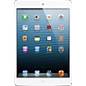 Questions: contact Heather Ruisard at hpaigeruisard@yahoo.com.Auction Tickets for $30.00_________ (# of tickets) x $30$ ____________________$2.00 iPad Mini Raffle Tickets__________ (# of tickets) x $2$ ____________________General Donation$ ____________________Total:$ ____________________(Check enclosed)  Y      N